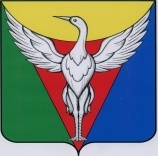 АДМИНИСТРАЦИЯПОДОВИННОГО СЕЛЬСКОГО ПОСЕЛЕНИЯОКТЯБРЬСКОГО МУНИЦИПАЛЬНОГО РАЙОНАЧЕЛЯБИНСКОЙ ОБЛАСТИП О С Т А Н О В Л Е Н И Е  проектот    .    .      г.  №  Об	утверждении	Программы	профилактики  нарушений в рамках осуществления муниципального контроля в сфере благоустройства на территорииПодовинного сельского поселенияОктябрьского муниципального районана 2021 год и на плановый период 2022-2023гг.	В соответствии с Федеральными законами "Об общих принципах организации местного самоуправления в Российской Федерации" от 06.10.2003 г. N 131-ФЗ, "Об организации предоставления государственных и муниципальных услуг" от 27.07.2010 г. N 210-ФЗ, Федеральный закон  "О защите прав юридических лиц и индивидуальных предпринимателей при осуществлении государственного контроля (надзора) и муниципального контроля" от  26.12.2008 N 294-ФЗ, Постановлением Правительства Российской Федерации от 26.12.2018 № 1680 “Об утверждении общих требований к организации и осуществлению органами государственного контроля (надзора), органами муниципального контроля мероприятий по профилактике нарушений обязательных требований, требований, установленных муниципальными правовыми актами”, Порядком организации и осуществления муниципального контроля в сфере благоустройства на территории Подовинного сельского поселения  Октябрьского муниципального района, утверждённым решением Совета депутатов от 13.04.2012г. № 66 , Уставом Подовинного сельского поселения  Октябрьского муниципального районаПОСТАНОВЛЯЕТ:Утвердить Программу профилактики нарушений в рамках осуществления муниципального контроля в сфере благоустройства на территории Подовинного сельского поселения Октябрьского муниципального района на 2021 год и на плановый период 2022-2023гг.(Приложение №1) Опубликовать настоящее Постановление  на официальном сайте администрации Подовинного сельского поселения Октябрьского муниципального района.Организацию выполнения настоящего Постановления оставляю за собой.Настоящее постановление вступает в силу с момента подписания.Глава Подовинного сельского поселения                          В.С.КузьменкоПриложениек постановлению администрации Подовинного сельского поселения Октябрьского муниципального районаот   .    .       г. №  Программа профилактики нарушений  в рамках осуществления муниципального контроля в сфере благоустройства территории Подовинного сельского поселения Октябрьского муниципального района  на 2021 год и плановый период 2022-2023 годыПаспортРаздел 1. Анализ  и оценка состояния подконтрольной сферыНа территории Подовинного сельского поселения Октябрьского муниципального района осуществляется муниципальный контроль в сфере благоустройства:1.1. Функции муниципального контроля осуществляет — администрация Подовинного сельского поселения Октябрьского муниципального района1.2. В соответствии с действующим законодательством, муниципальный контроль осуществляется в форме проведения плановых и внеплановых проверок соблюдения на территории Подовинного сельского поселения Октябрьского муниципального района, согласно нормативно правовых актов Подовинного сельского поселения Октябрьского муниципального района. 1.3. Проведенный анализ показал, что основными причинами, факторами и условиями, способствующими нарушению требований в сфере благоустройства подконтрольными субъектами на территории Подовинного сельского поселения Октябрьского муниципального района Челябинской области, являются: а) не сформировано понимание исполнения требований в сфере благоустройства у подконтрольных субъектов; б) необходимость дополнительного информирования подконтрольных субъектов по вопросам соблюдения требований в сфере благоустройства; в) не создана система обратной связи с подконтрольными субъектами по вопросам применения требований правил благоустройства, в том числе с использованием современных информационно-телекоммуникационных технологий1.4 В 2017-2020 годах муниципальный контроль в сфере благоустройства на территории поселения  не осуществлялся. Установлено, основными причинами нарушений обязательных требований, установленных федеральными законами, законодательством Челябинской области в сфере муниципального контроля в соответствующей сфере (далее - обязательные требования), являются:а) не сформировано понимание исполнения обязательных требований в соответствующей сфере у подконтрольных субъектов;б) необходимость дополнительного информирования подконтрольных субъектов по вопросам соблюдения обязательных требований в соответствующей сфере;Цели и задачи программы.Настоящая Программа разработана на 2021 год и плановый период 2022 -2023 гг. и определяет цели, задачи и порядок осуществления администрацией Подовинного сельского поселения профилактических мероприятий, направленных на предупреждение нарушений обязательных требований.Целями профилактической работы являются:- предупреждение и профилактика нарушений подконтрольными субъектами обязательных требований, включая устранение причин, факторов и условий, способствующих возможному нарушению обязательных требований;- предотвращение угрозы безопасности жизни и здоровья людей;- увеличение доли хозяйствующих субъектов, соблюдающих обязательные требования в соответствующей сфере.Задачами профилактической работы являются:- укрепление системы профилактики нарушений обязательных требований;- выявление причин, факторов и условий, способствующих нарушениям обязательных требований, разработка мероприятий, направленных на устранение обязательных требований;- повышение правосознания и правовой культуры юридических лиц, индивидуальных предпринимателей и граждан.Целевые показатели Программы и их значения по годамРаздел 2. Программные мероприятия Задачи Программы достигаются посредством реализации мероприятий, предусмотренных планом мероприятий по профилактике нарушений в сфере благоустройства на 2021 год и планируемый период 2022-2023гг.Профилактическое мероприятие - мероприятие, проводимое администрацией в целях предупреждения возможного нарушения юридическими лицами и индивидуальными предпринимателями обязательных требований, направленное на снижение рисков причинения ущерба охраняемым законом ценностям и отвечающее следующим признакам: отсутствие принуждения и рекомендательный характер мероприятий для подконтрольных субъектов; отсутствие неблагоприятных последствий (вред, ущерб или угроза их причинения, применение санкций, выдача предписаний, предостережений о недопустимости нарушения обязательных требований, привлечение к ответственности) в отношении подконтрольных субъектов; направленность на выявление причин и факторов несоблюдения обязательных требований; отсутствие организационной связи с мероприятиями по контролю.Обязательные требования - требования к деятельности подконтрольных субъектов, а также к выполняемой ими работе, имеющие обязательный характерПлан- график мероприятий по профилактике нарушений на 2021 гПроект плана- графика  мероприятий по профилактике нарушений на 2022 и 2023 годы.Результатом выполнения мероприятий, предусмотренных планом мероприятий по профилактике нарушений является снижение уровня нарушений субъектами, в отношении которых осуществляется муниципальный контроль, обязательных требований. Сведения о результатах профилактической работы за год размещаются в виде годового отчета об осуществлении муниципального контроля.Раздел 3. Оценка эффективности программыОценка эффективности профилактических мероприятий осуществляется по итогам опроса. Опрос проводится среди лиц, в отношении которых проводились проверочные мероприятия, иных подконтрольных лиц и лиц, участвующих в проведении профилактических мероприятий. Опрос проводится силами должностных лиц органа муниципального контроля с использованием разработанной ими анкеты.Результаты опроса и информация о достижении отчетных показателей реализации Программы размещаются на официальном сайте администрации Подовинного сельского поселения в информационно-телекоммуникационной сети Интернет.Отчетные показатели на 2021 годПроект отчетных показателей на 2022 и 2023 годы.Муниципальный контроль в сфере благоустройства территории  Подовинного сельского  поселения осуществляет Администрация.Проведение проверок (плановых и внеплановых) осуществляют уполномоченные Главой Подовинного сельского поселения должностные лица.Ресурсное обеспечение Программы включает в себя кадровое и информационно-аналитическое обеспечение ее реализации.Информационно-аналитическое обеспечение реализации Программы осуществляется с использованием официального сайта администрации Подовинного сельского поселения в информационно-телекоммуникационной сети Интернет.Наименование программыПрограмма профилактики нарушений в рамках осуществления муниципального контроля в сфере благоустройства территории Подовинного сельского поселения Октябрьского муниципального района  на 2021 год и плановый период 2022-2023 годыПравовые основания разработки программы- Федеральный Закон от 06.10.2003 г. № 131-ФЗ "Об общих принципах организации местного самоуправления в Российской Федерации";- Федеральный закон от 26.12.2008 г. № 294-ФЗ "О защите прав юридических лиц и индивидуальных предпринимателей при осуществлении государственного контроля (надзора) и муниципального контроля";- Постановление Правительства РФ от 26.12.2018 г. № 1680 "Об утверждении общих требований к организации и осуществлению органами государственного контроля (надзора), органами муниципального контроля мероприятий по профилактике нарушений обязательных требований, требований, установленных муниципальными правовыми актами"Разработчик программыАдминистрация Подовинного сельского поселения Октябрьского муниципального района Челябинской области (далее - Администрация поселения)Цели программы- предупреждение нарушений юридическими лицами и индивидуальными предпринимателями обязательных требований, установленных муниципальными правовыми актами, принятыми по вопросам местного значения, а в случаях, если соответствующие виды контроля отнесены федеральными законами к полномочиям органов местного самоуправления, также муниципальный контроль за соблюдением требований, установленных федеральными законами, законами Челябинской области (далее - требований, установленных законодательством РФ);-Предупреждение и профилактика нарушений требований правил благоустройства юридическими лицами, индивидуальными предпринимателями, гражданами.- Повышение уровня благоустройства, соблюдения чистоты и порядка. -Предотвращение угрозы безопасности жизни и здоровья людей. -Увеличение доли хозяйствующих субъектов, соблюдающих требования в сфере благоустройства.Задачи программы- укрепление системы профилактики нарушений обязательных требований, установленных законодательством РФ;- выявление причин, факторов и условий, способствующих нарушениям обязательных требований, установленных законодательством РФ;- повышение правовой культуры руководителей юридических лиц и индивидуальных предпринимателей– укрепление системы профилактики нарушений обязательных требований, установленных законодательством, путем активизации профилактической деятельности администрации;– формирование у всех участников контрольной деятельности единого понимания обязательных требований при осуществлении предпринимательской деятельности;– повышение прозрачности осуществляемой администрацией контрольной деятельности;– повышение правовой культуры руководителей юридических лиц и индивидуальных предпринимателей;– создание системы консультирования и информирования подконтрольных субъектов.Сроки и этапы реализации программы2021 год и плановый период 2022-2023 годовИсточники финансированияФинансовое обеспечение мероприятий Программы не предусмотреноОжидаемые конечные результаты- повысить эффективность профилактической работы, проводимой администрацией поселения, по предупреждению нарушений организациями и индивидуальными предпринимателями, осуществляющими деятельность на территории Подовинного сельского поселения, требований законодательства РФ;- улучшить информационное обеспечение деятельности администрации поселения по профилактике и предупреждению нарушений законодательства РФ;- уменьшить общее число нарушений требований законодательства РФ, выявленных посредством организации и проведения проверок организаций и индивидуальных предпринимателей, осуществляющих деятельность на территории поселенияСтруктура программыПодпрограммы отсутствуютПоказательПериод, годПериод, годПериод, годПоказатель202120222023Увеличение количества профилактических мероприятий в контрольной деятельности администрации Подовинного сельского поселения, не менее (в ед.)455Увеличение доли мероприятий по информированию населения об обязательных требованиях в соответствующей сфере, %123№п/пНаименованиемероприятияСрок реализации мероприятияОтветственный исполнитель12341.Размещение на официальном сайте администрации Подовинного сельского поселения в сети "Интернет" правовых актов или их отдельных частей, содержащих обязательные требования, оценка соблюдения которых является предметом муниципального контроля.В течение годадолжностное лицо, уполномоченноена осуществление муниципального контроля в соответствии с распоряжением администрации2.Осуществление информирования юридических лиц, индивидуальных предпринимателей по вопросам соблюдения обязательных требований, в том числе посредством разработки и опубликования руководств по соблюдению обязательных требований, проведения семинаров и конференций, разъяснительной работы в средствах массовой информации и иными способами.В случае изменения обязательных требований - подготовка и распространение комментариев о содержании новых нормативных правовых актов, устанавливающих обязательные требования, внесенных изменениях в действующие акты, сроках и порядке вступления их в действие, а также рекомендаций о проведении необходимых организационных, технических мероприятий, направленных на внедрение и обеспечение соблюдения обязательных требованийВ течение года (по мере необходимости)должностное лицо, уполномоченноена осуществление муниципального контроля в соответствии с распоряжением администрации3.Обеспечение регулярного (не реже одного раза в год) обобщения практики осуществления деятельности муниципального контроля в соответствующих сферах на официальном сайте администрации Подовинного сельского поселения в сети "Интернет" соответствующих обобщений, в том числе с указанием наиболее часто встречающихся случаев нарушений обязательных требований с рекомендациями в отношении мер, которые должны приниматься юридическими лицами, индивидуальными предпринимателями в целях недопущения таких нарушенийIV кварталдолжностное лицо, уполномоченноена осуществление муниципального контроля в соответствии с распоряжением администрации4.Выдача предостережений о недопустимости нарушения обязательных требований в соответствии с частями 5 - 7 статьи 8.2 Федерального закона от 26 декабря 2008 года № 294-ФЗ "О защите прав юридических лиц и индивидуальных предпринимателей при осуществлении государственного контроля (надзора) и муниципального контроля" (если иной порядок не установлен федеральным законом)В течение года (по мере необходимости)должностное лицо, уполномоченноена осуществление муниципального контроля в соответствии с распоряжением администрации№ п/пНаименованиемероприятияСрок реализации мероприятияОтветственный исполнитель12341.Размещение на официальном сайте администрации Подовинного сельского поселения в сети "Интернет" перечней нормативных правовых актов или их отдельных частей, содержащих обязательные требования, оценка соблюдения которых является предметом муниципального контроля в соответствующей сфере, а также текстов соответствующих нормативных правовых актовПо мере необходимости (в случае отмены действующих или принятия новых нормативных правовых актов, мониторинг НПА ежемесячно)должностное лицо, уполномоченноена осуществление муниципального контроля в соответствии с распоряжением администрации2.Осуществление информирования юридических лиц, индивидуальных предпринимателей по вопросам соблюдения обязательных требований, в том числе посредством разработки и опубликования руководств по соблюдению обязательных требований, проведения семинаров и конференций, разъяснительной работы в средствах массовой информации и иными способами.В случае изменения обязательных требований - подготовка и распространение комментариев о содержании новых нормативных правовых актов, устанавливающих обязательные требования, внесенных изменениях в действующие акты, сроках и порядке вступления их в действие, а также рекомендаций о проведении необходимых организационных, технических мероприятий, направленных на внедрение и обеспечение соблюдения обязательных требованийПо мере необходимости (в случае отмены действующих или принятия новых нормативных правовых актов, мониторинг НПА ежемесячно)должностное лицо, уполномоченноена осуществление муниципального контроля в соответствии с распоряжением администрации3.Обеспечение регулярного (не реже одного раза в год) обобщения практики осуществления деятельности органамуниципального контроля и размещение на официальном сайте администрации Подовинного сельского поселения в сети "Интернет" соответствующих обобщений, в том числе с указанием наиболее часто встречающихся случаев нарушений обязательных требований с рекомендациями в отношении мер, которые должны приниматься юридическими лицами, индивидуальными предпринимателями в целях недопущения таких нарушенийПо мере необходимости (в случае отмены действующих или принятия новых нормативных правовых актов, мониторинг НПА ежемесячно)должностное лицо, уполномоченноена осуществление муниципального контроля в соответствии с распоряжением администрации4.Выдача предостережений о недопустимости нарушения обязательных требований в соответствии с частями 5 - 7 статьи 8.2 Федерального закона от 26 декабря 2008 года № 294-ФЗ "О защите прав юридических лиц и индивидуальных предпринимателей при осуществлении государственного контроля (надзора) и муниципального контроля" (если иной порядок не установлен федеральным законом)По мере необходимости (в случае отмены действующих или принятия новых нормативных правовых актов, мониторинг НПА ежемесячно)должностное лицо, уполномоченноена осуществление муниципального контроля в соответствии с распоряжением администрацииНаименование показателяЗначение показателя121. Информированность подконтрольных субъектов о содержании обязательных требованийНе менее 50% опрошенных2. Понятность обязательных требований, их однозначное толкование подконтрольными субъектами и должностными лицами органа муниципального контроляНе менее 50% опрошенных3. Удовлетворенность обеспечением доступности информации о принятых и готовящихся изменениях обязательных требований, размещенной на официальном сайте администрации Подовинного сельского поселения в информационно-телекоммуникационной сети ИнтернетНе менее 50% опрошенных4. Удовлетворенность в обеспечении доступности информации о принятых и готовящихся изменениях обязательных требований, размещенной на официальном сайте администрации Подовинного сельского поселения в информационно-телекоммуникационной сети ИнтернетНе менее 50% опрошенных5. Информированность подконтрольных субъектов о порядке проведения проверок, правах подконтрольных субъектов при проведении проверкиНе менее 50% опрошенных6. Выполнение профилактических программных мероприятий согласно перечнюНе менее 100% мероприятий, предусмотренных перечнемНаименование показателяЗначение показателя121. Информированность подконтрольных субъектов о содержании обязательных требованийНе менее 60% опрошенных2. Понятность обязательных требований, их однозначное толкование подконтрольными субъектами и должностными лицами органа муниципального контроляНе менее 60% опрошенных3. Удовлетворенность обеспечением доступности информации о принятых и готовящихся изменениях обязательных требований, размещенной на официальном сайте администрации Подовинного сельского поселения в информационно-телекоммуникационной сети ИнтернетНе менее 60% опрошенных4. Удовлетворенность в обеспечении доступности информации о принятых и готовящихся изменениях обязательных требований, размещенной на официальном сайте администрации Подовинного сельского поселения в информационно-телекоммуникационной сети ИнтернетНе менее 60% опрошенных5. Информированность подконтрольных субъектов о порядке проведения проверок, правах подконтрольных субъектов при проведении проверкиНе менее 60% опрошенных6. Выполнение профилактических программных мероприятий согласно перечнюНе менее 100% мероприятий, предусмотренных перечнем